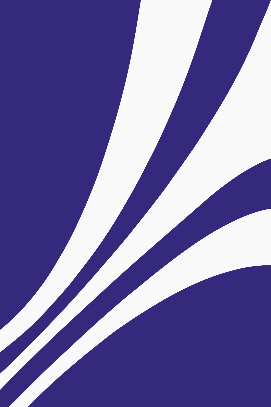 Demande d’admissionProgramme d’éducation intermédiairePEIAnnée 2024-2025Demande d’admissionProgramme d’éducation intermédiairePEIAnnée 2024-2025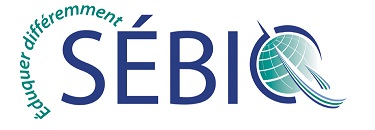 RENSEIGNEMENTS GÉNÉRAUXRENSEIGNEMENTS GÉNÉRAUXRENSEIGNEMENTS GÉNÉRAUXRENSEIGNEMENTS GÉNÉRAUXRENSEIGNEMENTS GÉNÉRAUXRENSEIGNEMENTS GÉNÉRAUXNOM de l’élèvePRÉNOM de l’élèveDate de naissanceNuméro de ficheAdresse complèteTéléphone domicileTéléphone cellulaireTéléphone cellulaireNOM du parent répondantPRÉNOM du parent répondantPRÉNOM du parent répondantAdresse courrielRENSEIGNEMENTS CONCERNANT LA DEMANDERENSEIGNEMENTS CONCERNANT LA DEMANDERENSEIGNEMENTS CONCERNANT LA DEMANDERENSEIGNEMENTS CONCERNANT LA DEMANDERENSEIGNEMENTS CONCERNANT LA DEMANDERENSEIGNEMENTS CONCERNANT LA DEMANDERENSEIGNEMENTS CONCERNANT LA DEMANDERENSEIGNEMENTS CONCERNANT LA DEMANDERENSEIGNEMENTS CONCERNANT LA DEMANDEDemande d’admission pour l’annéeDemande d’admission pour l’année2023  - 20242023  - 2024Niveau prévu 2  3 4 5École de fréquentation actuelleÉcole de fréquentation actuelleL’élève fréquente le PEI Oui   Oui   NonSignature du demandeur :AIDE- MÉMOIREAIDE- MÉMOIREAIDE- MÉMOIREAIDE- MÉMOIREAIDE- MÉMOIREAIDE- MÉMOIREAIDE- MÉMOIREAIDE- MÉMOIREAIDE- MÉMOIREAvez-vous fournir la lettre de motivation rédigée par votre enfant?Avez-vous fournir la lettre de motivation rédigée par votre enfant?Avez-vous fournir la lettre de motivation rédigée par votre enfant?Avez-vous fournir la lettre de motivation rédigée par votre enfant?Avez-vous fournir la lettre de motivation rédigée par votre enfant?ouioui non nonAvez-vous demandé à votre établissement actuel de compléter le formulaire de recommandation en PDF ou en ligne   ?Avez-vous demandé à votre établissement actuel de compléter le formulaire de recommandation en PDF ou en ligne   ?Avez-vous demandé à votre établissement actuel de compléter le formulaire de recommandation en PDF ou en ligne   ?Avez-vous demandé à votre établissement actuel de compléter le formulaire de recommandation en PDF ou en ligne   ?Avez-vous demandé à votre établissement actuel de compléter le formulaire de recommandation en PDF ou en ligne   ?ouioui non nonAvez-vous fourni le bulletin le plus récent ?Avez-vous fourni le bulletin le plus récent ?Avez-vous fourni le bulletin le plus récent ?Avez-vous fourni le bulletin le plus récent ?Avez-vous fourni le bulletin le plus récent ?ouioui non nonSECTION réservée à l’usage de l’administrationVeuillez prendre note qu’un document manquant entrainera automatiquement un refus de notre part.SECTION réservée à l’usage de l’administrationVeuillez prendre note qu’un document manquant entrainera automatiquement un refus de notre part.SECTION réservée à l’usage de l’administrationVeuillez prendre note qu’un document manquant entrainera automatiquement un refus de notre part.SECTION réservée à l’usage de l’administrationVeuillez prendre note qu’un document manquant entrainera automatiquement un refus de notre part.SECTION réservée à l’usage de l’administrationVeuillez prendre note qu’un document manquant entrainera automatiquement un refus de notre part.SECTION réservée à l’usage de l’administrationVeuillez prendre note qu’un document manquant entrainera automatiquement un refus de notre part.Demande reçue par : Lettre de motivation Lettre de motivation Reçue : oui nonCote : Bulletin récentBulletin récentReçu : oui  nonCote :Entrevue avec la directionEntrevue avec la directionRéalisée :  oui   nonCote :Formulaire de recommandationFormulaire de recommandationTransmis :  oui   nonCote :Verdict : Verdict : Verdict : Verdict : Verdict : Commentaires :Commentaires :Commentaires :Commentaires :Commentaires :Commentaires :